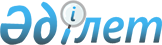 О внесении дополнений в постановление Правления Национального Банка 
Республики Казахстан от 16 августа 1999 года N 276 «Об утверждении Правил ведения документации по кредитованию банками второго уровня», зарегистрированное в Министерстве юстиции Республики Казахстан под N 904
					
			Утративший силу
			
			
		
					Постановление Правления Национального Банка Республики Казахстан от 4 августа 2003 года N 287. Зарегистрировано в Министерстве юстиции Республики Казахстан 8 сентября 2003 г. за N 2476. Утратило силу - постановлением Правления Агентства РК по регулированию и надзору финансового рынка и финансовых организаций от 23 февраля 2007 года N 49 (вводится в действие с 1 апреля 2007 года).



      


Сноска. Постановление Правления Национального Банка Республики Казахстан от 4 августа 2003 года N 287 утратило силу - постановлением Правления Агентства РК по регулированию и надзору финансового рынка и финансовых организаций от 23 февраля 2007 года 


 N 49 


 (вводится в действие с 1 апреля 2007 года).



      В целях совершенствования нормативной правовой базы, регулирующей деятельность банков второго уровня, Правление Национального Банка Республики Казахстан 

ПОСТАНОВЛЯЕТ:





      1. В 
 постановление 
 Правления Национального Банка Республики Казахстан от 16 августа 1999 года N 276 «Об утверждении Правил ведения документации по кредитованию банками второго уровня» (зарегистрированное в Реестре государственной регистрации нормативных правовых актов Республики Казахстан под N 904, опубликованное 27 сентября - 10 октября 1999 года в изданиях Национального Банка Республики Казахстан «Казакстан Улттык Банкiнiн Хабаршысы» и «Вестник Национального Банка Казахстана»), с изменениями и дополнениями, утвержденными постановлениями Правления Национального Банка Республики Казахстан от 31 января 2001 года 
 N 15 
 (зарегистрированное в Реестре государственной регистрации нормативных правовых актов Республики Казахстан под N 1424), от 1 августа 2002 года 
 N 279 
 (зарегистрированное в Реестре государственной регистрации нормативных правовых актов Республики Казахстан под N 1965) и от 21 апреля 2003 года 
 N 130 
 (зарегистрированное в Реестре государственной регистрации нормативных правовых актов Республики Казахстан под N 2344), внести следующие дополнения:



      в Правилах ведения документации по кредитованию банками второго уровня, утвержденных указанным постановлением:



      пункт 1 дополнить восьмым абзацем следующего содержания:



      «инвестиционный заҰм (кредит) - заҰм (кредит), соответствующий следующим требованиям:



      1) срок займа семь и более лет;



      2) условиями договора займа установлен запрет на досрочное (полное или частичное) погашение;



      3) заем предоставляется юридическому лицу в соответствии с его бизнес-планом, предусматривающим реализацию комплекса мероприятий, направленных на создание, расширение и модернизацию материального производства, производственной и транспортной инфраструктуры.»;



      пункт 11 дополнить девятнадцатым абзацем следующего содержания:



      «Бизнес-план должника, в соответствии с которым предоставляется инвестиционный заҰм (кредит), не ограничиваясь нижеследующим, должен предусматривать следующие сведения:



      товары, предполагаемые для производства в рамках бизнес-плана;



      рынки сбыта, в том числе прогнозируемые объемы производства и себестоимости товаров;



      основные элементы маркетинга (схемы распространения товаров, ценообразование, методы стимулирования продаж);



      детализированный по годам план производства совместно со схемой технологических связей (процессов контроля качества продукции и оценкой возможных издержек производства, приобретения производственного оборудования);



      оценка рисков и управления ими;



      детализированные по годам финансовый план (финансовые показатели реализации бизнес-плана по годам, источники и объемы финансирования бизнес-плана и погашения инвестиционного кредита) и смета расходов.». 




      2. Департаменту финансового надзора (Бахмутова Е.Л.):



      1) совместно с Юридическим департаментом (Шарипов С.Б.) принять меры к государственной регистрации в Министерстве юстиции Республики Казахстан настоящего постановления;



      2) в десятидневный срок со дня государственной регистрации в Министерстве юстиции Республики Казахстан настоящего постановления довести его до сведения заинтересованных подразделений центрального аппарата и территориальных филиалов Национального Банка Республики Казахстан, а также банков второго уровня.




      3. Контроль над исполнением настоящего постановления возложить на заместителя Председателя Национального Банка Республики Казахстан Сайденова А.Г.




      4. Настоящее постановление вводится в действие по истечении четырнадцати дней со дня государственной регистрации в Министерстве юстиции Республики Казахстан.



 



      Председатель




  Национального Банка


					© 2012. РГП на ПХВ «Институт законодательства и правовой информации Республики Казахстан» Министерства юстиции Республики Казахстан
				